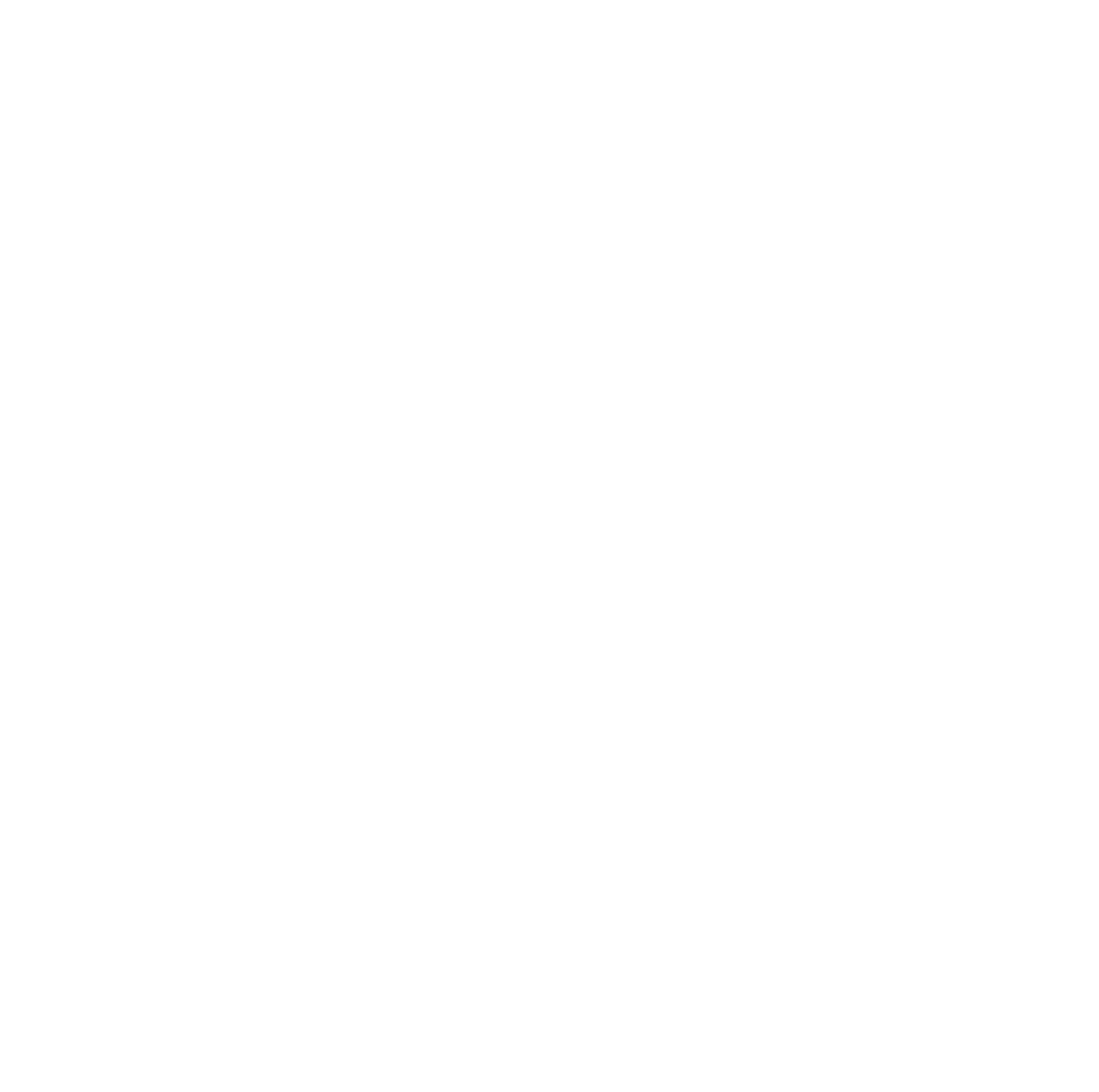 Outstanding Club Public Relations AwardThe Outstanding Club Public Relations Award is presented to the Circle K club that has distinguished itself above all others in the Pennsylvania District in the areas of community and club public relations in accordance with International and District guidelines.GuidelinesRead the entire form carefully before beginning work on your application.Read and adhere to all information mentioned in the Awards Overview in the District Convention Mailing. Not adhering to items in the guide will lead to disqualification.The time covered by entries should be from April 1, 2023, to the start of District Convention. Use specific statements showing definite accomplishments and the month and year in which the activities were conducted.List activities performed by the club, but not those performed by individual members on their own initiative or as members of other school or community groups.Excluding social media and website links, you may submit 8 supporting documents/newsletters.One award is presented at the District Convention.Total Points of the Award – 150Internet presence					8 points maxExternal communications				10 points maxClub communications					10 points maxCreativity and quality					50 points maxPublications						72 points maxCompleted award submissions can be emailed to administrator@pacirclek.org on or before Sunday, March 17, 2024 or brought to the Convention Office before Friday, March 22, 2024 by 10:00 PM.I. General InformationII. SignaturesIII. Internet PresenceIV. External CommunicationsPlease answer the following questions. The narratives should each be no more than 500 words.V. Club CommunicationsPlease answer the following questions. The narratives should each be no more than 500 words.VI. PublicationsWere any articles submitted to the following?VII. Supporting DocumentsSubmit copies of your:1-Newsletters2-Pulication articles3-MiscellaneousCircle K Club ofPositionPrint NameSignatureDateCircle K Club PresidentCircle K Club SecretaryCircle K Kiwanis or Faculty/Staff AdvisorFacebook1 pointInstagram1 pointTikTok 1 pointTwitter 1 pointLinkedIn1 pointWebsite1 pointOther1 pointOther1 pointSubtotal (8 points max)Subtotal (8 points max)Are any non-Circle K Members following your club? If so, please describe the types of people, organizations. How often does your club share information with the community? What have you found as the most effective way to spread the word of your good work with the community?What is your primary means of communicating with Club members? How often do communications with membership get disseminated?What is your primary means of communicating with Club members? How often do communications with membership get disseminated?What is your primary means of communicating with Club members? How often do communications with membership get disseminated?What is your primary means of communicating with Club members? How often do communications with membership get disseminated?Design/creativity15 points maxGrammar/spelling15 points maxInformation quality15 points maxPromotion of District or International Initiatives5 points maxSubtotal (50 points max)Subtotal (50 points max)CriteriaCriteriaSubtotalDistrict Editor? (max 4 articles)5 points eachSchool newspaper or magazine? (max 2 articles)1 point eachClub newsletters to membership? (max 10 newsletters)5 points eachSubtotal (72 points max)Subtotal (72 points max)